ブランド コミュニケーション計画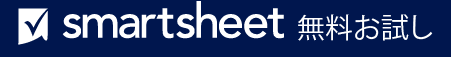 例ブランド コミュニケーション計画コミュニケーション戦略今後 1 年間の製品ロードマップに関する注意事項を含め、すべての既存顧客および潜在顧客に新製品の特徴を宣伝する。ターゲット
市場IT またはソフトウェア開発分野のすべての既存顧客および潜在顧客。主な価値提案新製品の特徴により、セキュリティとプロビジョニング対策が強化され、ユーザーがより効果的かつ安全に拡張できるようになる。望ましい 
反応人々の間でうわさが広まり、製品/サービスを購入する。メディア 
チャネルすべてのソーシャル メディア チャネル (Facebook、Twitter、LinkedIn、Instagram)、1/15 の PR 発表、Google の有料広告。成功の
指標既存顧客の支出が増加に伴い、真新しいロゴも増加。コミュニケーション戦略ターゲット
市場主な価値提案望ましい 
反応メディア 
チャネル成功の
指標– 免責条項 –Smartsheet がこの Web サイトに掲載している記事、テンプレート、または情報などは、あくまで参考としてご利用ください。Smartsheet は、情報の最新性および正確性の確保に努めますが、本 Web サイトまたは本 Web サイトに含まれる情報、記事、テンプレート、あるいは関連グラフィックに関する完全性、正確性、信頼性、適合性、または利用可能性について、明示または黙示のいかなる表明または保証も行いません。かかる情報に依拠して生じたいかなる結果についても Smartsheet は一切責任を負いませんので、各自の責任と判断のもとにご利用ください。